Soha – Mil pasosEscucha y corrige las palabras en negrita si sea necesario: Un paso me voy para siempreUn paso muertoUn paso hacia adelante                                      Dos pasos, me voy con mirarteTan lejos piséDos pasos ya te olvidéTres pasos ya son hacia al esto,El sur, el oesteTres pasos creo mucho, me parece¿ Y cuándo volverás?Je ne reviendrai pas¿ Cuándo volverás?Je suis si loin déjà¿ Y cuándo volverás?Un dia o jamásQuatro pasos quiero levantarmeQuatro pasos ya veTu me quisiste, yo te quiseCinco pasos ya sin arreglarmeTanto me alejéCinco pasos y te perdonéSeis pasos ya, son casi ochoContar más no séMil pasos y más, me quedo de fé ¿ Y cuándo volverás?Je ne reviendrai pas¿ Cuándo volverás?Je suis si loin déjà¿ Y cuándo volverás?Un dia o jamás¿ Y cuándo volverás?Surtout ne mattends pas¿ Cuando volverás?Jai fait le 1er pas¿ Cuando volverás?Un día o jamásUn paso, dos pasosTres pasos, cuatro pasos, cinco pasos...Mil pasosUn paso me voy para siempreUn paso fuerteUn paso hacia adelanteDos pasos, me voy sin mirarteTan lejos piséDos pasos ya te olvidéTres pasos ya soy hacia al este,El sur, el oesteTres pasos creo mucho, me parece¿ Y cuándo volverás?Je ne reviendrai pas¿ Cuándo volverás?Je suis si loin déjà¿ Y cuándo volverás?Un dia o jamás¿ Y cuándo volverás?Jai fait le premier pas¿ Cuando volverás?Surtout ne mattends pas¿ Cuándo volverás?Un día o jamásQuatro pasos quiero acordarmeQuatro pasos ya séTu me quisiste, yo te quiseCinco pasos ya sin perdermeTanto me alejéCinco pasos y te perdonéSeis pasos ya, son casi sieteContar más no séMil pasos y más, me quedo de pie¿ Y cuándo volverás?Je ne reviendrai pas¿ Cuándo volverás?Je suis si loin déjà¿ Y cuándo volverás?Un dia o jamás¿ Y cuándo volverás?Surtout ne mattends pas¿ Cuando volverás?Jai fait le 1er pas¿ Cuando volverás?Un día o jamásUn paso, dos pasosTres pasos, cuatro pasos, cinco pasos...Mil pasosPaso 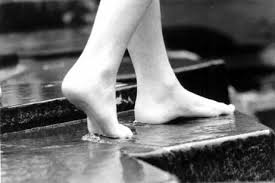 Fuerte   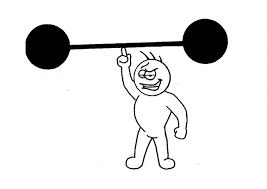           olvidar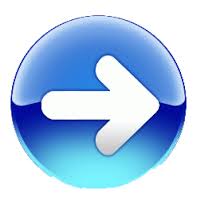 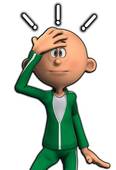 adelante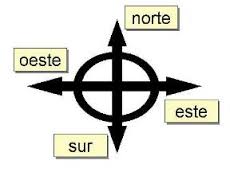 Jamás = nunca  Pie          de pie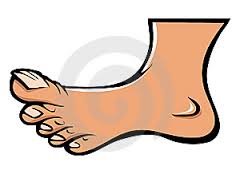 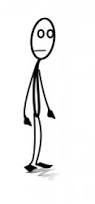 